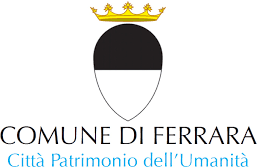 RICHIESTA UTILIZZO SALA PER RINNOVO DELLE PROMESSE  	 Inviare alla e-mail:	sposamiaferrara@comune.fe.itIl/la sottoscritto/a	Nato/a a	Stato	il	e residente a	Cap	Via/Piazza	n.	tel.	Codice fiscale	in relazione al rinnovo delle promesse che intende contrarre con		residente nel Comune di	CHIEDEche la celebrazione abbia luogo il giorno	/	/	alle ore 	 presso:Sala degli Arazzi - Palazzo Municipale	☐    Mercoledì	     ☐   Sabato   ☐   DomenicaSala Imbarcadero 1 - Castello Estense	     ☐   Sabato  ☐  DomenicaRidotto - Teatro Comunale	      ☐   Sabato   ☐    DomenicaSala dei Paesaggi - Palazzo Sacrati Muzzarelli Crema			      ☐ Venerdì ore 12Sala Rossetti - Palazzo Diamanti	 ☐ Martedì ore 12  ☐ Venerdì ore 12Gli orari del mattino, dove non indicato, sono i seguenti: 11:00, 11:30, 12:00.Le celebrazioni durante il pomeriggio si svolgono due sabati al mese con le seguenti disponibilità: 16:00, 16:30, 17:00, 17:30, 18:00.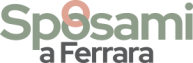 Dopo aver ricevuto conferma dall’Ufficio Matrimoni della data per la celebrazione, gli sposi dovranno relazionarsi direttamente, per le scelte personali organizzative, con la sede selezionata ai seguenti contatti:Sala degli Arazzi: sposamiaferrara@comune.fe.it – 800 532 532Sala Imbarcadero 1: castelloestense@comune.fe.it - 0532 419184Sala Ridotto: c.mantovani@teatrocomunaleferrara.it- 0532 218327Sala dei Paesaggi: info@fondazioneestense.it - 0532 205091Sala Rossetti: diamanti@comune.fe.it - 0532 244949I servizi aggiuntivi facoltativi sono da concordare preventivamente rivolgendosi direttamente alla sede scelta.Gli sposi possono, a propria cura e spese, arricchire la sala con addobbi floreali che, al termine della cerimonia, dovranno essere tempestivamente e integralmente rimossi.In tali spazi deve essere mantenuto sia dagli sposi, sia dagli invitati un comportamento che rispetti il decoro e le regole base della buona educazione.Ai fini della sicurezza degli stessi sposi, dei loro invitati e del personale addetto è fatto divieto il lancio di riso, coriandoli, confetti ed altro materiale all’interno della sala utilizzata per la cerimonia e negli spazi esterni adiacenti la sala stessa.L’Amministrazione è sollevata da qualsiasi responsabilità per l’inosservanza delle prescrizioni indicate.Si dichiara di aver preso visione dell’ INFORMATIVA per il trattamento dei dati personali ai sensi dell’art. 13 del Regolamento europeo n. 679/2016, di cui all’allegato B.Ferrara, lì 	Firma 		Firma 	Per ulteriori informazioni: tel. 800532532 e-mail: sposamiaferrara@comune.fe.itTARIFFE INDICATE NELL’ALLEGATO AALLEGATO ATABELLA TARIFFE E COSTI PER LA CELEBRAZIONE DEL RINNOVO DELLE PROMESSEIl versamento della tariffa comunale dovrà essere effettuato a favore del Comune di Ferrara con Pagamento PAGO PA all'interno dello Sportello Telematico Polifunzionale del Comune di Ferrara, cliccando su PagoPa e scegliendo “celebrazione matrimoni civili”, specificando la causale: matrimonio civile (o unione civile) ed i cognomi di entrambi i coniugi (o uniti civilmente).Per poter accedere al servizio è necessario essere in possesso delle credenziali SPID, CIE o CNS.La ricevuta del versamento dovrà essere consegnata all’Ufficio di Stato Civile a titolo di avvenuto pagamento per la prenotazione della sala.Il pagamento dei costi per l’utilizzo della sala dovranno essere fatti con bonifico alla struttura selezionata.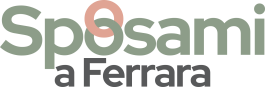 ALLEGATO BINFORMATIVA per il trattamento dei dati personaliai sensi dell’art. 13 del Regolamento europeo n. 679/2016Ai sensi dell’art. 13 del Regolamento europeo n. 679/2016, il Comune di Ferrara, in qualità di “Titolare” del trattamento, è tenuto a fornirLe informazioni in merito all’utilizzo dei Suoi dati personali.1. Titolare del trattamento e Responsabile della protezione dei dati personaliIl Titolare del trattamento dei dati personali di cui alla presente Informativa è il COMUNE DI FERRARA in qualità di titolare (con sede OPERATIVA PRESSO IL SERVIZIO ANAGRAFE E STATO CIVILE in Ferrara Via F. Beretta n.19 P.IVA002971110389; PEC:ssdd@cert.comune.fe.it; centralino 800532532). Al fine di semplificare le modalità di inoltro e ridurre i tempi per il riscontro, si invita a presentare le richieste di cui al paragrafo n. 8, al Comune di Ferrara, Ufficio Protezione Dati Personali, via e-mail al seguente indirizzo: ufficio.protezione.dati@comune.fe.it.Il Responsabile della protezione dei dati è la Società Lepida S.p.A. (dpo-team@lepida.it).2. Responsabili del trattamentoIl Comune di Ferrara, per il tramite del Servizio Anagrafe Stato Civile, nell’ambito del Progetto Sposami a Ferrara,può avvalersi di soggetti terzi per l’espletamento di attività e relativi trattamenti di dati personali di cui l’Ente detiene la titolarità. Conformemente a quanto stabilito dalla normativa, tali soggetti assicurano livelli di esperienza, capacità e affidabilità tali da garantire il rispetto delle vigenti disposizioni in materia di trattamento, ivi compreso il profilo della sicurezza dei dati.L’Ente provvede a formalizzare istruzioni, compiti ed oneri in capo a tali soggetti terzi con la designazione degli stessi a "Responsabili del trattamento". Tali soggetti sono sottoposti a verifiche periodiche al fine di costatare il mantenimento dei livelli di garanzia registrati in occasione dell’affidamento dell’incarico iniziale.3. Soggetti autorizzati al trattamentoI Suoi dati personali sono trattati da personale interno previamente autorizzato e designato quale incaricato del trattamento, a cui sono impartite idonee istruzioni in ordine a misure, accorgimenti, modus operandi, tutti volti alla concreta tutela dei Suoi dati personali.4. Categorie di dati personali oggetto della presente informativaLa presente informativa ha ad oggetto dati personali appartenenti alle seguenti categorie:a) dati identificativi (nome, cognome, nascita, residenza, domicilio, identificativo online: username –customer  id,ecc.);b) situazione familiare, immagini, elementi caratteristici dell’identità fisica, fisiologica.5. Finalità e base giuridica del trattamentoIl trattamento dei Suoi dati personali è effettuato dal Comune di Ferrara per le seguenti finalità, a seguito di istanza di parte degli utenti: Organizzazione dei matrimoni e delle unioni civile; Organizzazione del rinnovo delle promesse di matrimonio e di unioni civili.il trattamento è necessario per l’esecuzione di un compito di interesse pubblico o connesso all’esercizio di pubblici poteri di cui è investito il Titolare del trattamento ai sensi dell’art. 6 lett. e) GDPR.6. Destinatari dei dati personali e trasferimento dei dati personali a Paesi extra UEI Suoi dati personali non saranno oggetto di comunicazione o diffusione.Non è previsto che i Suoi dati personali siano trasferiti al di fuori dell’Unione europea.7. Periodo di conservazioneI Suoi dati sono conservati per un periodo non superiore a quello necessario per il perseguimento delle finalità sopra menzionate. A tal fine, anche mediante controlli periodici, viene verificata costantemente la stretta pertinenza, non eccedenza e indispensabilità dei dati rispetto al rapporto, alla prestazione o all'incarico in corso, da instaurare o cessati, anche con riferimento ai dati che Lei fornisce di propria iniziativa. I dati che, anche a seguito delle verifiche, risultano eccedenti o non pertinenti o non indispensabili non sono utilizzati, salvo che per l'eventuale conservazione, a norma di legge, dell'atto o del documento che li contiene.8. I Suoi dirittiNella Sua qualità di Interessato, Lei ha diritto:● di accesso ai dati personali;● di ottenere la rettifica o la cancellazione degli stessi o la limitazione del trattamento che lo riguardano;● di opporsi al trattamento;● di proporre reclamo al Garante per la protezione dei dati personali.9. Conferimento dei datiIl conferimento dei Suoi dati personali è necessario per le finalità sopra indicate. Il mancato conferimento comporteràl’impossibilità per il Comune di Ferrara di erogare il servizio richiesto.TARIFFE COMUNALI PER LA CELEBRAZIONE DEL RINNOVO DELLE PROMESSE                                                                                                        (espressi in euro)TARIFFE COMUNALI PER LA CELEBRAZIONE DEL RINNOVO DELLE PROMESSE                                                                                                        (espressi in euro)TARIFFE COMUNALI PER LA CELEBRAZIONE DEL RINNOVO DELLE PROMESSE                                                                                                        (espressi in euro)TARIFFE COMUNALI PER LA CELEBRAZIONE DEL RINNOVO DELLE PROMESSE                                                                                                        (espressi in euro)TARIFFE COMUNALI PER LA CELEBRAZIONE DEL RINNOVO DELLE PROMESSE                                                                                                        (espressi in euro)COSTI PER L’ UTILIZZO DELLA SALA                       (espressi in euro)                         COSTI PER L’ UTILIZZO DELLA SALA                       (espressi in euro)                         Nei giorni ed orari di apertura degli UfficiNei giorni ed orari di apertura degli UfficiSabato:  mattina e pomeriggio Domenica: mattinaSabato:  mattina e pomeriggio Domenica: mattinaDurante la cerimonia Durata supplementareNei giorni ed orari di apertura degli UfficiNei giorni ed orari di apertura degli UfficiSabato:  mattina e pomeriggio Domenica: mattinaSabato:  mattina e pomeriggio Domenica: mattinaDurante la cerimonia Durata supplementareNei giorni ed orari di apertura degli UfficiNei giorni ed orari di apertura degli UfficiSabato:  mattina e pomeriggio Domenica: mattinaSabato:  mattina e pomeriggio Domenica: mattinaDurante la cerimonia Durata supplementareTariffa residenti Tariffa non residentiTariffa residenti Tariffa non residentiNon ci sono differenza di costi fra residenti e non residentiNon ci sono differenza di costi fra residenti e non residentiPalazzo Municipale: Sala degli Arazzi 60 (mercoledì)100 (mercoledì)140200Non previstiNon presentiCastello Estense: Sala dell'Imbarcadero 1170200210,00 + IVA(gennaio, febbraio,marzo, luglio, agosto,novembre e dicembre)245,00 + IVA (aprile,maggio, giugno,settembre e ottobre)L’uso esclusivo dellasala per mezzagiornata non ha costisupplementariTeatro Comunale: Ridotto del Comunale140200 300 + IVA 200+ IVA utilizzo della sala per un'ora aggiuntiva                                          (totale 2 ore)Palazzo dei Diamanti: Sala Rossetti60                                       (martedì - venerdì)100 (martedì- venerdì)180 + IVA50 + IVA utilizzo della sala per un'ora aggiuntiva                                          (totale 2 ore)Palazzo Sacrati Muzzarelli Crema: Sala dei Paesaggi140                      (venerdì)200                                  (venerdì) 200 + IVA 200 + IVA utilizzo  sala per un'ora aggiuntiva  (totale 2 ore)              oppure 780+IVA per utilizzo della sala per la giornata